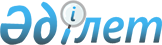 Об утверждении стандартов государственных услуг, оказываемых в сфере семьи и детейПриказ Министра образования и науки Республики Казахстан от 13 апреля 2015 года № 198. Зарегистрирован в Министерстве юстиции Республики Казахстан 26 мая 2015 года № 11184.       В соответствии с подпунктом 1) статьи 10 Закона Республики Казахстан от 15 апреля 2013 года "О государственных услугах" ПРИКАЗЫВАЮ:      1. Утвердить:       1) Стандарт государственных услуг "Выдача справок по опеке и попечительству" согласно приложению 1 к настоящему приказу;       2) Стандарт государственных услуг "Установление опеки или попечительства над ребенком-сиротой (детьми-сиротами) и ребенком (детьми), оставшимся без попечения родителей" согласно приложению 2 к настоящему приказу;       3) Стандарт государственных услуг "Выдача справок для распоряжения имуществом несовершеннолетних" согласно приложению 3 к настоящему приказу;       4) Стандарт государственных услуг "Предоставление бесплатного подвоза к общеобразовательным организациям и обратно домой детям, проживающим в отдаленных сельских пунктах" согласно приложению 4 к настоящему приказу;       5) Стандарт государственных услуг "Предоставление бесплатного и льготного питания отдельным категориям обучающихся и воспитанников в общеобразовательных школах" согласно приложению 5 к настоящему приказу;       6) Стандарт государственных услуг "Назначение выплаты пособия опекунам или попечителям на содержание ребенка-сироты (детей-сирот) и ребенка (детей), оставшегося без попечения родителей" согласно приложению 6 к настоящему приказу;       7) Стандарт государственных услуг "Передача ребенка (детей) на патронатное воспитание и назначение выплаты денежных средств на содержание ребенка (детей), переданного патронатным воспитателям" согласно приложению 7 к настоящему приказу;       8) Стандарт государственных услуг "Постановка на учет лиц, желающих усыновить детей" согласно приложению 8 к настоящему приказу;       9) Стандарт государственных услуг "Аккредитация или продление срока аккредитации агентства по усыновлению" согласно приложению 9 к настоящему приказу;      10) исключен приказом Министра образования и науки РК от 07.10.2019 № 435 (вводится в действие по истечении десяти календарных дней после дня его первого официального опубликования);
       11) Стандарт государственных услуг "Назначение единовременной денежной выплаты в связи с усыновлением ребенка-сироты и (или) ребенка, оставшегося без попечения родителей" согласно приложению 11 к настоящему приказу;       12) Стандарт государственных услуг "Прием документов и выдача направлений на предоставление отдыха в загородных и пришкольных лагерях отдельным категориям обучающихся и воспитанников государственных учреждений образования" согласно приложению 12 к настоящему приказу;       13) Стандарт государственных услуг "Выдача разрешения на свидания с ребенком родителям, лишенным родительских прав, не оказывающие на ребенка негативного влияния" согласно приложению 13 к настоящему приказу;       14) Стандарт государственных услуг "Передача ребенка (детей) на воспитание в приемную семью и назначение выплаты денежных средств на их содержание" согласно приложению 14 к настоящему приказу;       15) Стандарт государственных услуг "Выдача решения органа опеки и попечительства об учете мнения ребенка, достигшего десятилетнего возраста" согласно приложению 15 к настоящему приказу.      Сноска. Пункт 1 в редакции приказа Министра образования и науки РК от 13.12.2018 № 684 (вводится в действие по истечении десяти календарных дней после дня его первого официального опубликования); с изменениями, внесенными приказом Министра образования и науки РК от 07.10.2019 № 435 (вводится в действие по истечении десяти календарных дней после дня его первого официального опубликования).
      2. Комитету по охране прав детей Министерства образования и науки Республики Казахстан (Оразалиева З.Ж.) в установленном законодательством порядке обеспечить:      1) государственную регистрацию настоящего приказа в Министерстве юстиции Республики Казахстан;      2) после государственной регистрации настоящего приказа в Министерстве юстиции Республики Казахстан его официальное опубликование;      3) размещение настоящего приказа на официальном интернет-ресурсе Министерства образования и науки Республики Казахстан.      3. Контроль за исполнением настоящего приказа возложить на вице-министра образования и науки Республики Казахстан Имангалиева Е.Н.      4. Настоящий приказ вводится в действие со дня его первого официального опубликования.       СОГЛАСОВАН          Исполняющий обязанности министра          Министр по инвестициям и          развитию Республики Казахстан         "___" _______________ 2015 года       ___________________ Касымбек Ж.М.          СОГЛАСОВАН          Министр          национальной экономики          Республики Казахстан         "___" _______________ 2015 года       ___________________ Досаев Е.А.     Стандарт государственной услуги "Предоставление бесплатного и льготного питания отдельным категориям обучающихся и воспитанников в общеобразовательных школах"       Сноска. Стандарт в редакции приказа Министра образования и науки РК от 13.12.2018 № 684 (вводится в действие по истечении десяти календарных дней после дня его первого официального опубликования). Глава 1. Общие положения      1. Государственная услуга "Предоставление бесплатного и льготного питания отдельным категориям обучающихся и воспитанников в общеобразовательных школах" (далее – государственная услуга).      2. Стандарт государственной услуги разработан Министерством образования и науки Республики Казахстан (далее – Министерство).      3. Государственная услуга оказывается местными исполнительными органами областей, городов Нур-Султана, Алматы и Шымкента, районов и городов областного значения (далее – услугодатель).      Прием заявления и выдача результата оказания государственной услуги осуществляются через:      1) канцелярию услугодателя;      2) организации образования;      3) веб-портал "электронного правительства" www.egov.kz (далее – портал).      Сноска. Пункт 3 в редакции приказа Министра образования и науки РК от 07.10.2019 № 435 (вводится в действие по истечении десяти календарных дней после дня его первого официального опубликования).
 Глава 2. Порядок оказания государственной услуги      4. Сроки оказания государственной услуги:      1) с момента сдачи документов услугодателю, а также при обращении на портал – 5 (пять) рабочих дней;      2) максимально допустимое время ожидания для сдачи документов у услугодателя – 15 минут;      3) максимально допустимое время обслуживания услугодателем – 30 минут.      5. Форма оказания государственной услуги – электронная (частично автоматизированная) и (или) бумажная.       6. Результат оказания государственной услуги – справка о предоставлении бесплатного и льготного питания в общеобразовательной школе по форме согласно приложению 1 к настоящему стандарту государственной услуги либо мотивированный ответ об отказе в оказании государственной услуги в случаях и по основаниям, предусмотренным в пункте 10 настоящего стандарта государственной услуги.      Форма предоставления результата оказания государственной услуги – электронная и (или) бумажная.      В случае обращения услугополучателя за результатом оказания государственной услуги на бумажном носителе результат оказания государственной услуги оформляется в электронной форме, распечатывается, заверяется печатью и подписью уполномоченного лица услугодателя.      На портале результат оказания государственной услуги направляется и хранится в "личном кабинете" услугополучателя в форме электронного документа, подписанного электронной цифровой подписью (далее – ЭЦП) уполномоченного лица услугодателя.      7. Государственная услуга оказывается бесплатно физическим лицам (далее – услугополучатель).      8. График работы:      1) услугодателя: с понедельника по пятницу включительно, с 9.00 до 18.30 часов, с перерывом на обед с 13.00 часов до 14.30 часов, кроме выходных и праздничных дней, согласно трудовому законодательству Республики Казахстан.      Прием заявления и выдача результата оказания государственной услуги осуществляется с 9.00 часов до 17.30 часов с перерывом на обед с 13.00 часов до 14.30 часов. Государственная услуга оказывается в порядке очереди, без предварительной записи и ускоренного обслуживания;      2) портала: круглосуточно, за исключением технических перерывов в связи с проведением ремонтных работ (при обращении услугополучателя после окончания рабочего времени, в выходные и праздничные дни согласно трудовому законодательству Республики Казахстан, прием заявления и выдача результата оказания государственной услуги осуществляется следующим рабочим днем).      9. Перечень документов, необходимых для оказания государственной услуги при обращении услугополучателя:      к услугодателю:       1) заявление по форме согласно приложению 2 к настоящему стандарту государственной услуги;      2) документ, удостоверяющий личность родителя (требуется для идентификации личности);      3) копия свидетельства о рождении ребенка (при отсутствии сведений в информационной системе "Регистрационный пункт ЗАГС" (далее – ИС ЗАГС) либо за пределами Республики Казахстан);      4) копия свидетельства о заключении или расторжении брака (при отсутствии сведений в ИС ЗАГС либо за пределами Республики Казахстан);      5) копия документа, подтверждающего статус:      для детей из семей, имеющих право на получение государственной адресной социальной помощи - справка, подтверждающая принадлежность услугополучателя (семьи) к получателям государственной адресной социальной помощи, предоставляемую местными исполнительными органами для категории услугополучателей из семей, имеющих право на получение государственной адресной социальной помощи;      для детей из семей, не получающих государственную адресную социальную помощь, в которых среднедушевой доход ниже величины прожиточного минимума - документы о полученных доходах (справка о заработной плате работающих родителей или лиц их заменяющих, о доходах от предпринимательской и других видов деятельности, о доходах в виде алиментов на детей и других иждивенцев);      для детей - сирот и детей, оставшиеся без попечения родителей, проживающих в семьях - решение уполномоченного органа об утверждении опеки (попечительства), договор о передаче на патронатное воспитание, приемную семью;      для детей из семей, требующих экстренной помощи в результате чрезвычайных ситуаций - документ, подтверждающий необходимость экстренной помощи в результате чрезвычайной ситуации;      для иных категорий обучающихся и воспитанников, определяемых коллегиальным органом управления организации образования - решение коллегиального органа управления организации образования о предоставлении бесплатного и льготного питания отдельным категориям обучающихся и воспитанников в общеобразовательных школах на основании обследования материально - бытового положения семьи, а также других необходимых документов для принятия решения об оказании финансовой и материальной помощи.      Документы представляются в подлинниках для сверки, после чего подлинники возвращаются услугополучателю.      При приеме документов услугодатель выдает услугополучателю расписку о приеме соответствующих документов.      на портал:      1) заявление в форме электронного документа, подписанное ЭЦП услугополучателя или удостоверенное одноразовым паролем, в случае регистрации и подключения абонентского номера услугополучателя, предоставленного оператором сотовой связи, к учетной записи портала;      2) электронная копия свидетельства о рождении ребенка, при отсутствии сведений в ИС ЗАГС либо за пределами Республики Казахстан;      3) электронная копия свидетельства о заключении или расторжении брака, при отсутствии сведений в ИС ЗАГС либо за пределами Республики Казахстан;      4) электронная копия документа, подтверждающего статус:      для детей из семей, имеющих право на получение государственной адресной социальной помощи - справка подтверждающая принадлежность услугополучателя (семьи) к получателям государственной адресной социальной помощи;      для детей из семей, не получающих государственную адресную социальную помощь, в которых среднедушевой доход ниже величины прожиточного минимума - документы о полученных доходах (справка о заработной плате работающих родителей или лиц их заменяющих, о доходах от предпринимательской и других видов деятельности, о доходах в виде алиментов на детей и других иждивенцев);      для детей - сирот и детей, оставшихся без попечения родителей, проживающих в семьях - решение уполномоченного органа об утверждении опеки (попечительства), договор о передаче на патронатное воспитание, приемную семью;      для детей из семей, требующих экстренной помощи в результате чрезвычайных ситуаций - документ, подтверждающий необходимость экстренной помощи в результате чрезвычайной ситуации;      для иных категорий обучающихся и воспитанников, определяемых коллегиальным органом управления организации образования - решение коллегиального органа управления организации образования о предоставлении бесплатного и льготного питания отдельным категориям обучающихся и воспитанников в общеобразовательных школах на основании обследования материально - бытового положения семьи, а также других необходимых документов для принятия решения об оказании финансовой и материальной помощи.      Сведения о документах, удостоверяющих личность услугополучателя, рождение ребенка, заключение или расторжении брака (при отсутствии сведений в ИС ЗАГС), о регистрации в качестве безработного, о принадлежности услугополучателя (семьи) к получателям государственной адресной социальной помощи, справка об опеке и попечительстве (для опекунов) услугодатель получает из соответствующих государственных информационных систем через шлюз "электронного правительства".      В случае обращения через портал услугополучателю в "личный кабинет" направляется статус о принятии запроса на государственную услугу, а также уведомление с указанием даты и времени получения результата государственной услуги.       В случае предоставления услугополучателем неполного пакета документов согласно пункту 9 настоящего стандарта государственной услуги и (или) документов с истекшим сроком действия, услугодатель отказывает в приеме заявления.      Услугополучатель получает государственную услугу в электронной форме через портал при условии наличия ЭЦП или посредством удостоверенного одноразовым паролем, в случае регистрации и подключения абонентского номера услугополучателя, предоставленного оператором сотовой связи к учетной записи портала.      Сноска. Пункт 9 в редакции приказа Министра образования и науки РК от 07.10.2019 № 435 (вводится в действие по истечении десяти календарных дней после дня его первого официального опубликования).
      10. Основаниями для отказа в оказании государственной услуги являются:      1) установление недостоверности документов, представленных услугополучателем для получения государственной услуги, и (или) данных (сведений), содержащихся в них;       2) несоответствие услугополучателя и (или) представленных материалов, объектов, данных и сведений, необходимых для оказания государственной услуги, требованиям, установленным постановлением Правительства Республики Казахстан от 25 января 2008 года № 64 "Об утверждении Правил формирования, направления расходования и учета средств, выделяемых на оказание финансовой и материальной помощи обучающимся и воспитанникам государственных учреждений образования из семей, имеющих право на получение государственной адресной социальной помощи, а также из семей, не получающих государственную адресную социальную помощь, в которых среднедушевой доход ниже величины прожиточного минимума, и детям - сиротам, детям, оставшимся без попечения родителей, проживающим в семьях, детям из семей, требующих экстренной помощи в результате чрезвычайных ситуаций, и иным категориям обучающихся и воспитанников";      3) в отношении услугополучателя имеется вступившее в законную силу решение суда, на основании которого услугополучатель лишен специального права, связанного с получением государственной услуги. Глава 3. Порядок обжалования решений, действий (бездействия) местных исполнительных органов областей, городов республиканского значения, столицы, районов, городов областного значения, а также услугодателей и (или) их должностных лиц по вопросам оказания государственных услуг      11. Обжалование решений, действий (бездействия) услугодателя и (или) его должностных лиц по вопросам оказания государственных услуг: жалоба подается на имя руководителя услугодателя либо руководителя соответствующего местного исполнительного органа областей, городов республиканского значения, столицы (далее – акимат) по адресам, указанным в пункте 13 настоящего стандарта государственной услуги.      Жалоба подается в письменной форме по почте либо нарочно через канцелярию услугодателя или акимата, а также посредством портала.      В жалобе физического лица указывается его фамилия, имя, отчество (при его наличии), почтовый адрес, контактный телефон.      Подтверждением принятия жалобы является ее регистрация (штамп, входящий номер и дата) в канцелярии услугодателя или акимата с указанием фамилии и инициалов лица, принявшего жалобу, срока и места получения ответа на поданную жалобу.      При обращении через портал информация о порядке обжалования предоставляется по телефону Единого контакт-центра 1414, 8 800 080 7777.      При отправке жалобы через портал услугополучателю из "личного кабинета" доступна информация об обращении, которая обновляется в ходе обработки обращения услугодателем (отметки о доставке, регистрации, исполнении, ответ о рассмотрении или отказе в рассмотрении).      Жалоба услугополучателя, поступившая в адрес услугодателя, акимата, подлежит рассмотрению в течение пяти рабочих дней со дня ее регистрации. Мотивированный ответ о результатах рассмотрения жалобы направляется услугополучателю по почте либо выдается нарочно в канцелярии услугодателя, акимата.      В случае несогласия с результатами оказанной государственной услуги, услугополучатель обращается с жалобой в уполномоченный орган по оценке и контролю за качеством оказания государственных услуг.      Жалоба услугополучателя, поступившая в адрес уполномоченного органа по оценке и контролю за качеством оказания государственных услуг, подлежит рассмотрению в течение пятнадцати рабочих дней со дня ее регистрации.      Также информацию о порядке обжалования действий (бездействия) услугодателя и (или) его должностных лиц можно получить по телефону Единого контакт-центра 1414, 8 800 080 7777.      12. В случаях несогласия с результатами оказанной государственной услуги, услугополучатель обращается в суд в установленном законодательством Республики Казахстан порядке. Глава 4. Иные требования с учетом особенностей оказания государственной услуги      13. Адреса мест оказания государственной услуги размещены на:      1) интернет-ресурсе Министерства: www.edu.gov.kz;      2) портале: www.egov.kz.      14. Услугополучатель получает информацию о порядке и статусе оказания государственной услуги в режиме удаленного доступа посредством "личного кабинета" портала, а также Единого контакт- центра 1414, 8 800 080 7777.      15. Контактные телефоны справочных служб услугодателя по вопросам оказания государственной услуги размещены на интернет-ресурсах Министерства www.edu.gov.kz.                                     СПРАВКА 
 о предоставлении бесплатного и льготного питания в общеобразовательной школе       Сноска. Приложение 1 в редакции приказа Министра образования и науки РК от 07.10.2019 № 435 (вводится в действие по истечении десяти календарных дней после дня его первого официального опубликования).      Дана __________________ в том, что он/она включен(-а) в список (Ф.И.О.
(при его наличии)) обучающихся и воспитанников, обеспечивающихся
бесплатным питанием в 20__ - 20__ учебном году.       Место печати                                     Заявление       Сноска. Приложение 2 в редакции приказа Министра образования и науки РК от 07.10.2019 № 435 (вводится в действие по истечении десяти календарных дней после дня его первого официального опубликования).      Прошу Вас включить моего несовершеннолетнего ребенка (Ф.И.О. (при его наличии) и индивидуальный идентификационный номер, дата рождения), обучающегося в (указать № школы, № и литер класса) в список обучающихся и воспитанников, обеспечивающихся бесплатным и льготным питанием на (указать учебный год).      "___" __________20__года Подпись гражданина (-ки)© 2012. РГП на ПХВ «Институт законодательства и правовой информации Республики Казахстан» Министерства юстиции Республики КазахстанМинистр образования и наукиРеспублики КазахстанА. СаринжиповПриложение 5
к приказу Министра
образования и науки
Республики Казахстан
от 13 апреля 2015 года № 198Приложение 1
к стандарту государственной услуги
"Предоставление бесплатного и
льготного питания отдельным
категориям обучающихся и
воспитанников в
общеобразовательных школах"Форма________________________________ 
Дата, подпись руководителя
местного исполнительного органа 
областей, городов Нур-Султана, 
Алматы и Шымкента, районов и
городов областного значенияПриложение 2 к стандарту
государственной услуги
"Предоставление бесплатного и
льготного питания отдельным
категориям обучающихся и
воспитанников в
общеобразовательных школах"ФормаРуководителю местного
исполнительного органа
областей, городов Нур-Султана,
Алматы и Шымкента, районов и
городов областного значения
_________________________________
_________________________________
(наименование органа образования)
(________ района, _______ 
области)
_________________________________
(Ф.И.О. (при его наличии)
руководителя)
от гражданина (ки)
_________________________________
(Ф.И.О. (при его наличии) и
индивидуальный идентификационный
номер заявителя)
проживающего(-ей) по адресу:
__________________________________
(наименование населенного
пункта, адрес места
проживания, телефон)